1	Supplementary Information for2Social elite in the power centre of Late Antique Gallaecia? RevisitingSan Bartolomé de Rebordáns (Tui, Spain)56Patxi Pérez-Ramallo1,2, Nieves Veiga López3, Aurora Grandal-d´Anglade4, JoséCarlos Sánchez-Pardo5.91iso-TROPIC Research Group, Department of Archaeology, Max Planck Institute of Geoanthropology.Kahlaische Str. 10, 07745, Jena, Germany.Faculty of Medicine and Nursing, University of the Basque Country (EHU). C/ Pº Dr. Beguiristain 105,20014, San Sebastián-Donostia, Spain.3Collegiate Archaeologist number 6685. Veiga Arqueología.Servicios de arqueología y Gestión delPatrimonio Cultural.15707 Santiago de Compostela.4Instituto Universitario de Xeoloxía, Universidade da Coruña (UDC). ESCI. 15071, A Coruña, Spain.5Departamento de Historia, Faculty of History, University of Santiago de Compostela (USC). Praza daUniversidade, 1, 15703, Santiago de Compostela, Spain.1920	*correspondence to: Patxi Pérez-Ramallo (ramallo@shh.mpg.de)2122This PDF file includes:Figures S1to S4Figure S1. View of the church of San Bartolomé de Rebordáns from the West.Source: https://gl.wikipedia.org/wiki/Rebord%C3%A1ns,_Tui#/media/Ficheiro:Iglesia_sanbartolome.jpg272829	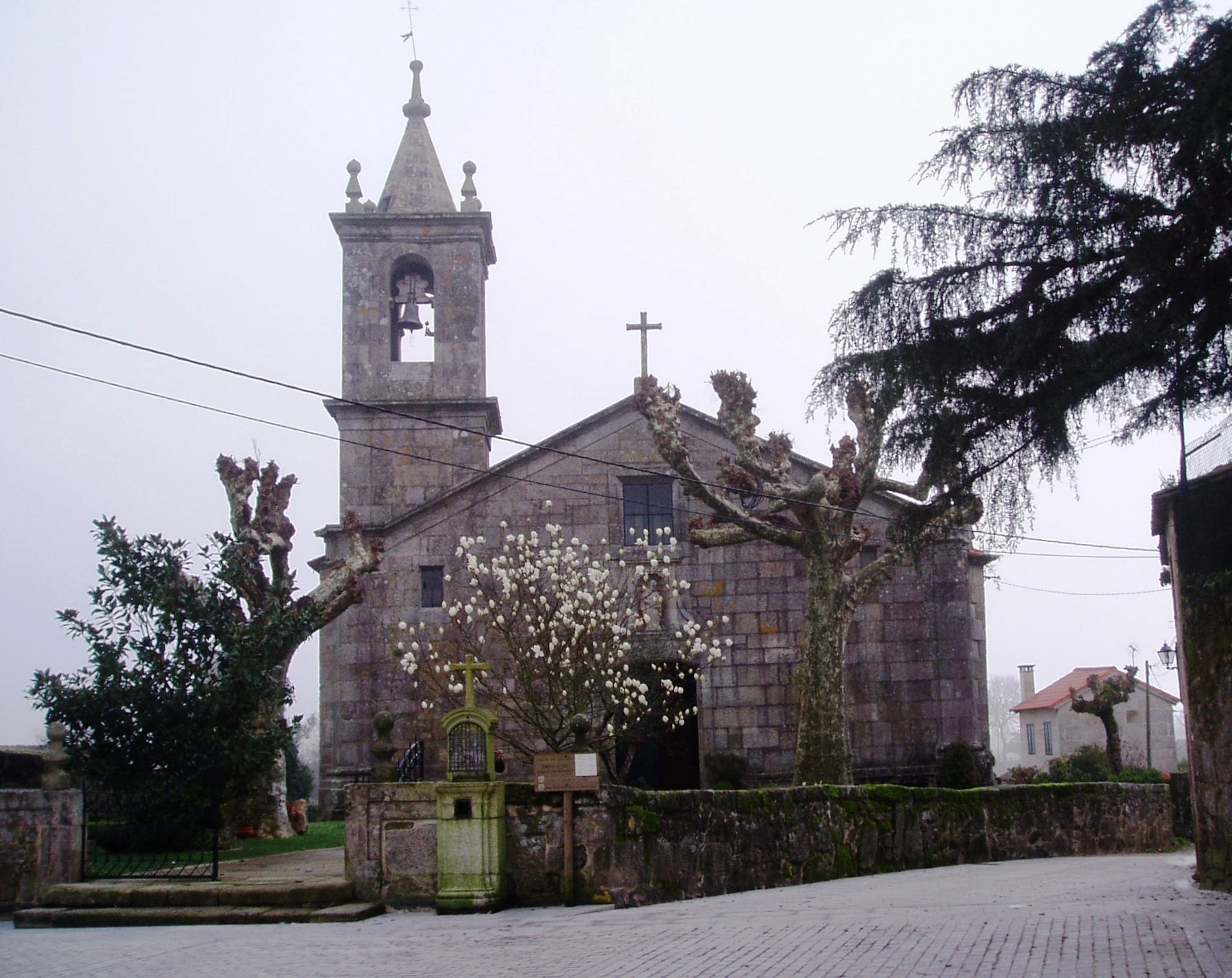 3031323334353637383940414243444546Figure S2. View of the church of San Bartolomé de Rebordáns from the north,where the new excavations of 2016 took place495051	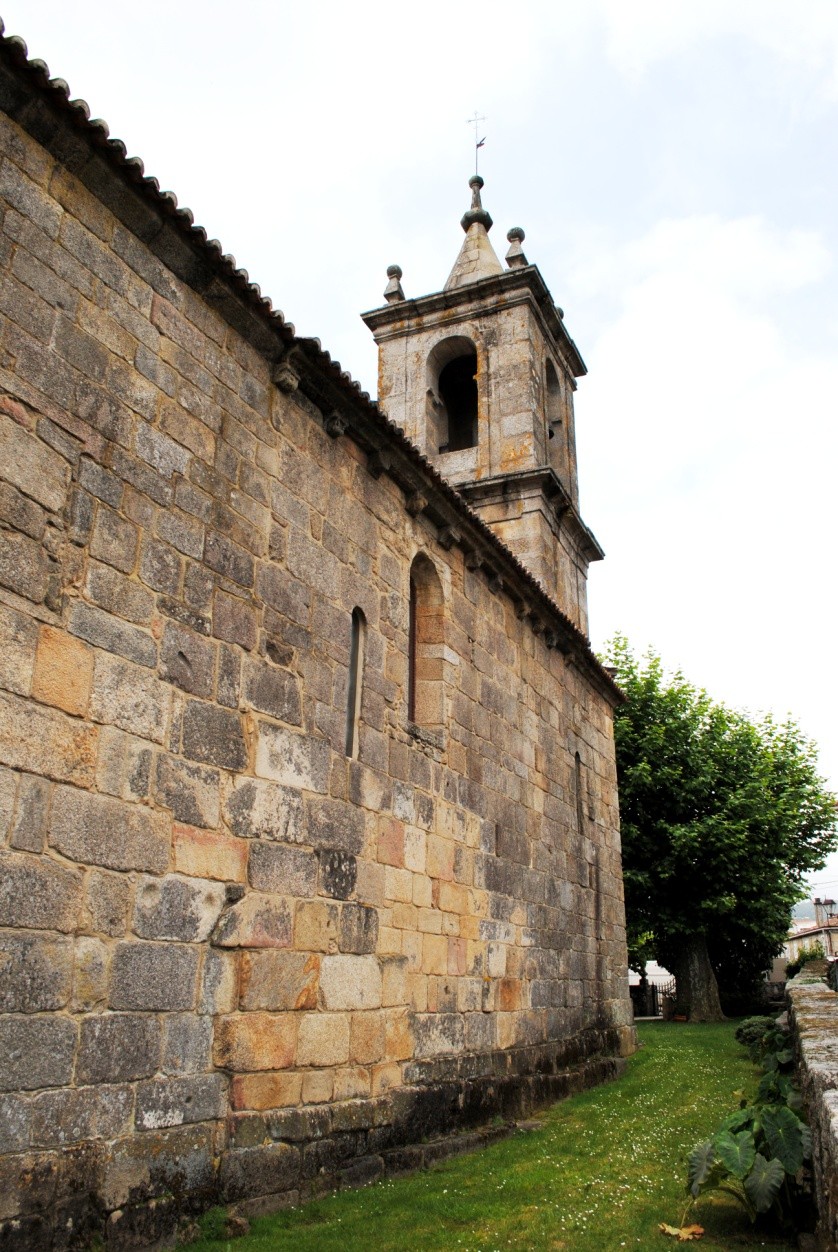 52535455Figure S3. Image of the excavation under the church of Rebordáns carried out in1970 by Manuel Chamoso Lamas and José Filgueira. Source: Chamoso andFilgueira (1976)5960	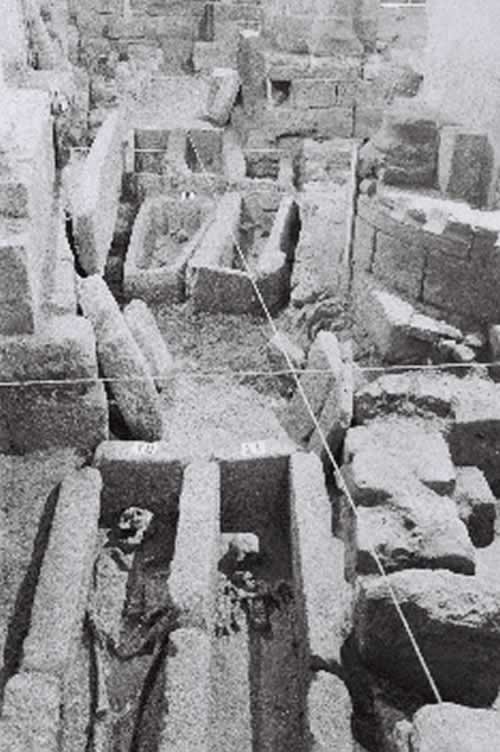 6162Figure S4. FRUITS Box Plot with the estimation of terrestrial and marinecontribution for the 4 individuals of Rebordáns site65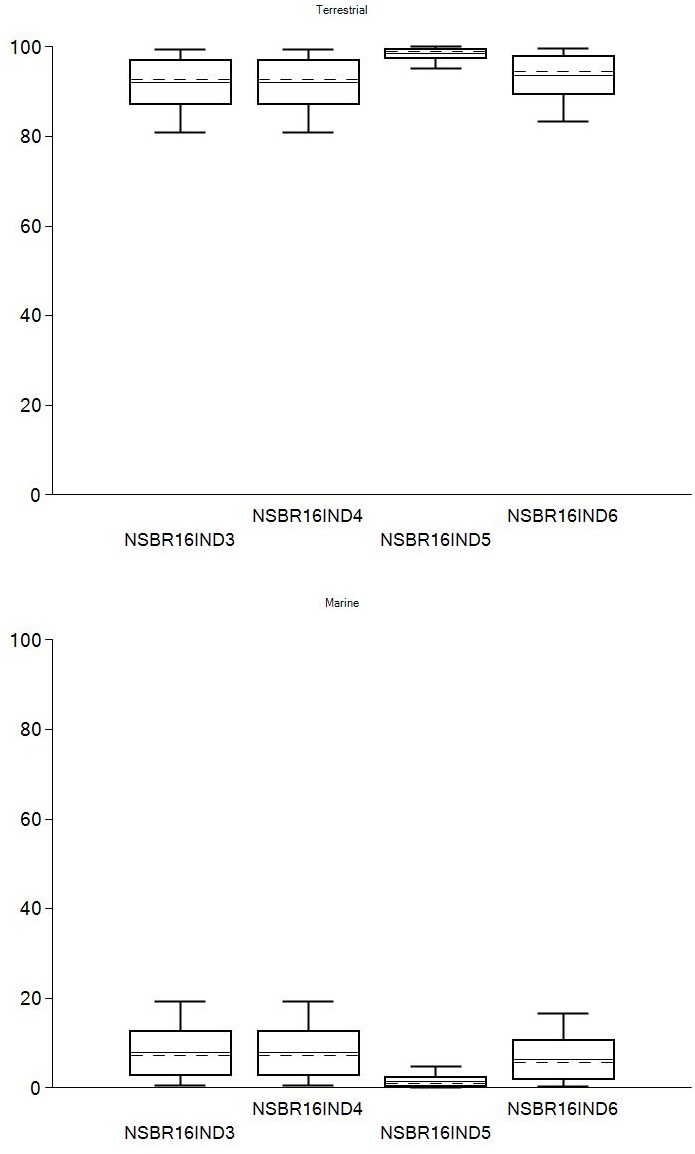 66